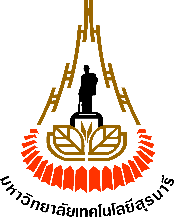 หน่วยงาน 					โทรศัพท์			 โทรสาร                             .  ที่ 			วันที่                                                                                     .เรื่อง 	ขออนุมัติรับทุนปริญญาเอกครบรอบ 36 ปี มหาวิทยาลัยเทคโนโลยีสุรนารี ประจำปีงบประมาณ พ.ศ. 2567.เรียน	ผู้อำนวยการสถาบันวิจัยและพัฒนา	ข้าพเจ้า                                                                            (หัวหน้าโครงการ/อาจารย์ที่ปรึกษา)                                                          สาขาวิชา		สำนักวิชา		 ร่วมกับ นักวิจัยพี่เลี้ยง (ชื่อ-สกุล)			
สังกัดสาขาวิชา				สำนักวิชา          		มหาวิทยาลัย               		 
ขออนุมัติรับทุนปริญญาเอกครบรอบ 36 ปี มหาวิทยาลัยเทคโนโลยีสุรนารี ประจำปีงบประมาณ พ.ศ.		
โดยเสนอรายชื่อนักศึกษา(ชื่อ-สกุล)						 วุฒิการศึกษา		.สาขาวิชา						สำนักวิชา          				 (สามารถส่งรายชื่อนักศึกษาหลังจากได้รับการพิจารณาจัดสรรทุน) (ลงชื่อ)..........................................................	                 (ลงชื่อ)..........................................................       (.........................................................)	                        (.........................................................)               คณาจารย์ผู้ขอรับทุน				                หัวหน้าสาขา     วันที่				                         วันที่				(ลงชื่อ).........................................................	                 (ลงชื่อ)..............................................................       (..........................................................)	                       (..............................................................)                   หัวหน้าสถานวิจัย				                 คณบดี        วันที่				                        วันที่				